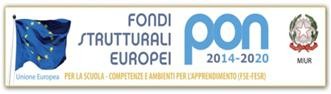 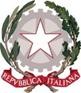 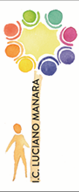 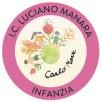 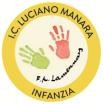 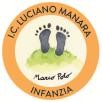 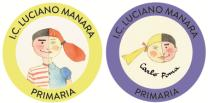 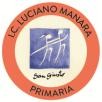 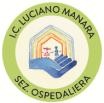 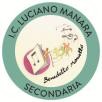 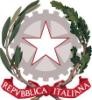 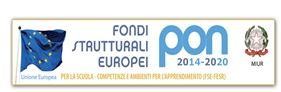 ISTITUTO COMPRENSIVO STATALE “L. MANARA”Via Lamennais,20 – 20153 MilanoSCUOLA DELL’INFANZIA, PRIMARIA E SECONDARIA DI 1° GRADO AD INDIRIZZO MUSICALETel. 0288444540 – fax 0288448637 - Codice Fiscale 80148970157 - Cod. mecc. MIIC8C7002e-mail: miic8c7002@istruzione.it - posta certificata: miic8c7002@pec.istruzione.it - sito: www.istitutolucianomanara.edu.itREGISTRO ATTIVITA’ DI PROGETTO DI AMPLIAMENTO DELL’OFFERTA FORMATIVA A.S. ………………………SCUOLAPROGETTODOCENTEESPERTO ESTERNOCLASSE/SEZIONENUMERO ALUNNIDATACLASSE/SEZIONEORARIOORARIOTotale oreFirma DocenteFirma Esperto DATACLASSE/SEZIONEDalle oreAlle ore